聴力機能の低下により日常生活に支障がある高齢者の方に対し、補聴器の購入に要する費用を助成することにより、高齢者の聴力低下に早期に対応し、社会参加や地域交流を促進することで高齢者の認知症及びフレイルを予防し、高齢者福祉の増進を図ることを目的として、補聴器の購入に要する費用を助成します。①新温泉町内に住所を有する、満65歳以上の方②聴カ障害による身体障害者手帳の対象とならない方③聴力について、所定の基準を満し、耳鼻科の医師が補聴器の必要性を認める方 ※所定の基準:両耳聴力40dB以上70dB未満の中等度難聴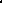 ④過去にこの助成を受けていない方(助成は一人1回限りです)〇助成上限額: 30,000円〇管理医療機器に該当する補聴器本体にかかる費用が対象です。付属品や助成の申請に伴う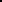 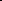 受診費用、文書料、メンテナンス代等は対象となりません。 〇集音器は対象となりません。〇助成金交付決定前に購入した補聴器は助成対象外です。〇交付決定の日から3か月以内または年度末（3月31日）のいずれか早い日までに補聴器を購入し、一旦その代金を全額支払ってください。※手続の流れは裏面をご覧ください手続の流れ②　耳鼻科を受診し、医師の意見書を作成してもらう。③　購入店で購入予定の補聴器の金額、型番が分かるものをもらう（可能な範囲で）。④　申請書を提出⑤　新温泉町役場から助成可否の決定通知が届く。⑥　補聴器を購入⑦　請求書を提出⑧　新温泉町役場から助成金の振り込み　対象となる人（①～④の全てを満たしている方）　助　成　内　容　　　　注意①　新温泉町役場または温泉総合支所で申請書・医師意見書等の用紙をもらう。　※新温泉町ホームページから申請書等の様式をダウンロード・印刷することも可能です。